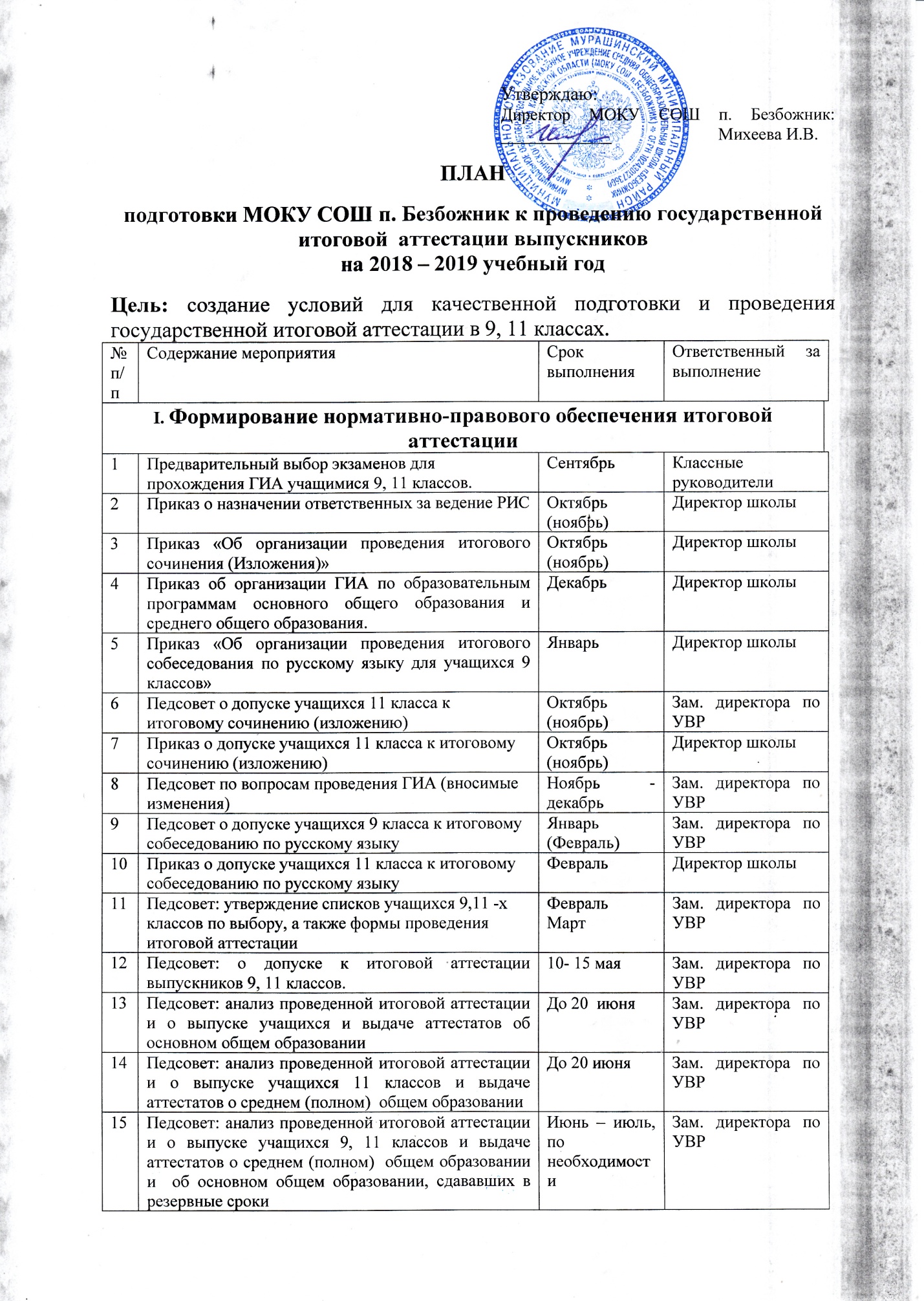 16Формирование папки с документами о подготовке и проведении итоговой аттестации 2018-2019 учебного годаПо мере поступления документовЗам. директора по УВРЗам. директора по УВРII. Мероприятия по организации и проведению итоговой аттестации II. Мероприятия по организации и проведению итоговой аттестации II. Мероприятия по организации и проведению итоговой аттестации II. Мероприятия по организации и проведению итоговой аттестации 1Информирование классных руководителей 9,11 классов о плане подготовки Школы к ГИАСентябрьЗам. директора по УВРЗам. директора по УВР2Сбор документов учащихся 9, 11 классов для прохождения ГИА (копии паспортов, СНИЛС)Сентябрь - октябрьКлассные руководители 9, 11 классов.Классные руководители 9, 11 классов.3Заполнение РБД и ФБД учащихся 9, 11 классовПо мере необходимости.Классные руководители 9, 11 классов.Зам. директора по УВР.Секретарь учебной части.Классные руководители 9, 11 классов.Зам. директора по УВР.Секретарь учебной части.4Составление  списков учащихся 9-11-х классов по выбору, а также формы проведения итоговой аттестацииЯнварь,ФевральКлассные руководители 9, 11 классов.Зам. директора по УВРКлассные руководители 9, 11 классов.Зам. директора по УВР5Сбор заявлений учащихся 11 класса на участие в итоговом сочинении (изложении), сбор заявлений-согласий на обработку персональных данныхСрок написания: первая среда декабряНоябрь (не позднее чем за две недели доначала проведения итогового сочинения (изложения)).Классный руководитель 11 класса, Зам. директора по УВРКлассный руководитель 11 класса, Зам. директора по УВР6Написание сочинения  учащимися  11 класса 5 декабря Повторные сроки:  первая  среда февраля ипервая рабочая среда мая.Зам. директора по УВР, учителя-предметникиЗам. директора по УВР, учителя-предметники7Сбор заявлений учащихся   11 класса на прохождение ГИА (до 1 февраля)Январь Классный руководитель 11 класса, Зам. директора по УВРКлассный руководитель 11 класса, Зам. директора по УВР8Сбор заявлений учащихся 9  класса на участие в итоговом собеседовании по русскому языку, сбор заявлений-согласий на обработку персональных данныхСрок написания: вторая  среда февраляНоябрь (не позднее чем за две недели доначала проведения).Классный руководитель 9 класса, Зам. директора по УВРКлассный руководитель 9 класса, Зам. директора по УВР9Проведение итогового собеседования по русскому языку,13 февраля.Повторные сроки:  вторая рабочая среда марта и первый рабочий понедельник мая Зам. директора по УВР, учителя-предметникиЗам. директора по УВР, учителя-предметники10Сбор заявлений учащихся  9 класса на  прохождение ГИА (до 1 марта)Февраль Классный руководитель 9 класса, Зам. директора по УВРКлассный руководитель 9 класса, Зам. директора по УВР11Инструктажи педагогического коллектива по вопросам проведения ГИА (индивидуальные)В течение годаЗам. директора по УВР.Зам. директора по УВР.12	Работа с учащимися и их родителями, относящимися к учащимся с ОВЗ, детям- инвалидам, инвалидамВ течение годаКлассные руководители, Зам. директора по УВРКлассные руководители, Зам. директора по УВР13Оформление документов на итоговую аттестацию, запрашиваемых в РУОВ течение годаЗам. директора по УВРЗам. директора по УВР14Сверка базы данных  выпускников на РИСЯнварь, февраль, Март 	Зам. директора по УВРКлассные руководителиЗам. директора по УВРКлассные руководители15Подготовка документов для выдачи аттестатов, личных дел учащихся, характеристикМай, июнь Зам. директора по УВР,  Классные руководители 9, 11 классов.Зам. директора по УВР,  Классные руководители 9, 11 классов.16Проведение предэкзаменационных работ в 9, 11-х классах по русскому языку и математике и экзаменов по выбору.По графику Зам. директора по УВР, учителя-предметникиЗам. директора по УВР, учителя-предметники17Проведение итоговой аттестации по срокам, утвержденным Министерством просвещения РФ 25 мая – 20 июняЗам. директора по УВРЗам. директора по УВР18Выдача аттестатов.июньЗам. директора по УВРКлассные руководителиЗам. директора по УВРКлассные руководителиIII. Информирование  о проведении итоговой аттестации III. Информирование  о проведении итоговой аттестации III. Информирование  о проведении итоговой аттестации III. Информирование  о проведении итоговой аттестации 1Работа с классными руководителями:- знакомство с НПБ;- обеспечение классных руководителей полным пакетом материалов по подготовке к итоговой аттестации выпускников.В течение годаЗам. директора по УВРЗам. директора по УВР2 Работа с сайтом Школы:11 класс     о сроках и местах регистрации для участия в написании итоговогосочинения (для участников ЕГЭ) - не позднее, чем за два месяца до дняпроведения итогового сочинения (изложения);     о сроках и местах подачи заявлений на сдачу ГИА, местах регистрациина сдачу ЕГЭ (для участников ЕГЭ) - не позднее, чем за два месяца дозавершения срока подачи заявления;     о сроках проведения итогового сочинения (изложения), экзаменов - непозднее, чем за месяц до завершения срока подачи заявления;     о сроках, местах и порядке подачи и рассмотрения апелляций - непозднее, чем за месяц до начала экзаменов;     о сроках, местах и порядке информирования о результатах итогового сочинения (изложения), экзаменов - не позднее, чем за месяц до дня проведения итогового сочинения (изложения), начала ГИА.9 класс       о сроках проведения итогового собеседования по русскому языку, не позднее, чем за месяц до завершения срока подачи заявления;       о сроках проведения ГИА - не позднее, чем за месяц до завершения срока подачи заявления;       о сроках и местах подачи заявлений на сдачу ГИА по учебным предметам - не позднее, чем за два месяца до завершения срока подачи заявления;       о сроках, местах и порядке подачи и рассмотрения апелляций - не позднее, чем за месяц до начала экзаменов;       о сроках, местах и порядке информирования о результатах итогового собеседования по русскому языку не позднее,  чем за месяц до дня проведения итогового собеседования по русскому языку;        о сроках, местах и порядке информирования о результатах ГИА - не позднее, чем за месяц до дня начала ГИА. 1 - 5 октября28 – 30 ноября1 - 5 октября28 – 30 ноября1 - 5 октября20-25 декабря20-25 декабря20-25 декабря20-25 декабря20-25 декабря20-25 декабряЗам. директора по УВРЗам. директора по УВР3Работа с выпускниками:- знакомство с НПБ  на классных часах;- организация процедуры выбора экзаменов;-оформление стендов посвященных аттестации учащихся в классных комнатах;-психологическая подготовка выпускников к ЕГЭ- индивидуальная работа с учащимися.В течение годаКлассные руководителиКлассные руководители4Работа с родителями:- Проведение  родительских собраний в 9, 11 классах:НПБ проведения  итогового сочинения (изложения) в 11 класса;НПБ и рекомендации к подготовке и проведению собеседования по русскому языку в 9 классе;Порядок государственной (итоговой) аттестации выпускников IX классов;Порядок государственной (итоговой) аттестации выпускников IX классов;Порядок государственной (итоговой) аттестации выпускников  XI  классов;НПБ выдачи документов об образовании;Награждение выпускников.Психологическая подготовка к ГИА родителей выпускников.- Индивидуальная работа с родителями.Зам. директора по УВРКлассные руководителиЗам. директора по УВРКлассные руководители5Оформление школьного  стенда  для родителей и учащихся по проведению ГИА.В течение годаЗам. директора по УВР,  Зам. директора по УВР,  